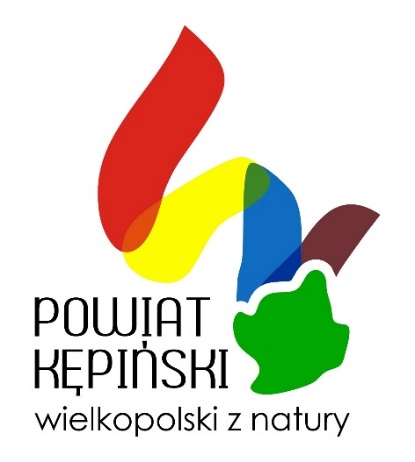 .......................................................…                                 (imię i nazwisko) ..........................................................                  (miejscowość zamieszkania)……………………………………………………………….                            (telefon kontaktowy)OŚWIADCZENIEOświadczam, że znam i akceptuję regulamin Rajdu Rowerowego ,,POKRĘĆ SIĘ PO POWIECIE”.…………………………...                ..............................................(data)                                                                        (podpis)